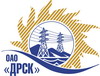 Открытое акционерное общество«Дальневосточная распределительная сетевая  компания»ПРОТОКОЛ ПЕРЕТОРЖКИПРЕДМЕТ ЗАКУПКИ: право заключения Договора на поставку продукции: «Цифровые устройства для работы РЗА и ПА» для нужд филиала ОАО «ДРСК» «Хабаровские электрические сети». Закупка№ 88, раздел 2.2.2Плановая стоимость закупки: 4 035 464,40  руб. без НДС.	ПРИСУТСТВОВАЛИ: два члена постоянно действующей Закупочной комиссии 2-го уровня. Информация о результатах вскрытия конвертов:Процедура переторжки была проведена в электронном сейфе ЭТП b2b-energo.Дата и время начала процедуры переторжки с предложениями участников:16:00 09.12.2013РЕШИЛИ:Утвердить протокол переторжки№ 26/МТПиР-Пг. Благовещенск________09.12. 2013 г.Наименование и адрес участникаЦена до переторжкиЦена после переторжкиООО "НПП Бреслер" Цена: 3 607 830,00 руб. (цена без НДС)(4 257 239,40 рублей с учетом НДС).Цена: 3 581 430,00 руб. (цена без НДС).(4 226 087,40 рублей с учетом НДС).ЗАО "СЭА" Цена: 4 034 464,00 руб. (цена без НДС)(4 760 667,52 рублей с учетом НДС).                        --------------ООО "ЭТК" Цена: 4 035 464,40 руб. (цена без НДС)(4 761 847,99 рублей с учетом НДС).                        --------------Ответственный секретарьТехнический секретарь_______________________________________________О.А. МоторинаК.В. Курганов